InformationNumber of stations 	      Motion time [t1] 	      [s]	Rest time [t2]       [s]Motion angle [ß1] 	      [°]Drive rotates continuously	Drive stops after every switching operation		Switchings / min       Drive reversed  	Yes 	No Emergency stop during the switching operation	Yes 	No Inching mode during setup	Yes 	No Desired service life (normally 8000h) [Lh]		      [h]Disc on rotary index tableOuter Ø [D] 	      [mm]	Weight [ms]       [kg]Workpiece supportsOperating radius [r] 	      [mm]	Weight [mA] 	      [kg]	Number      WorkpiecesOperating radius [r] 	      [mm]	Weight [mw] 	      [kg]	Number      Mounting position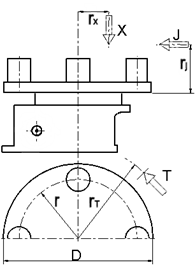 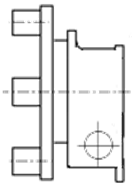 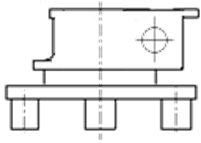 Mounting position 	Mounting position 	Mounting position -> please turn overExternal forces during motion(please send sketch)External forces during rest(please send sketch)Criteria for motor selection:Make:	                    	Type:                Area of application:	 Europe	 USA	 Others           Voltage: 	      [V]   Frequency:	      [Hz]   	Braking voltage:       [V]Protection class:	 IP54	 Others           Thermal class:	 Standard ISO B	 Others           Brake with manual venting:	Yes 	No RemarksCompany: 	     Telephone:	     Contact:	     Telefax:	     Street:	     Email: 	     Postal code, Place:	     Date: 	     